Manuál pro podání žádosti přes Dotační portál městaGrantový program podpory sportuŽadatel se přihlásí do Portálu občana města Velké Meziříčí na internetových stránkách města Velké Meziříčí – https://www.velkemezirici.cz, klikne na odkaz „Portál občana – přihlášení“.Kliknutím zvolí oblast „DOTACE“ a dotační program „SPORT“.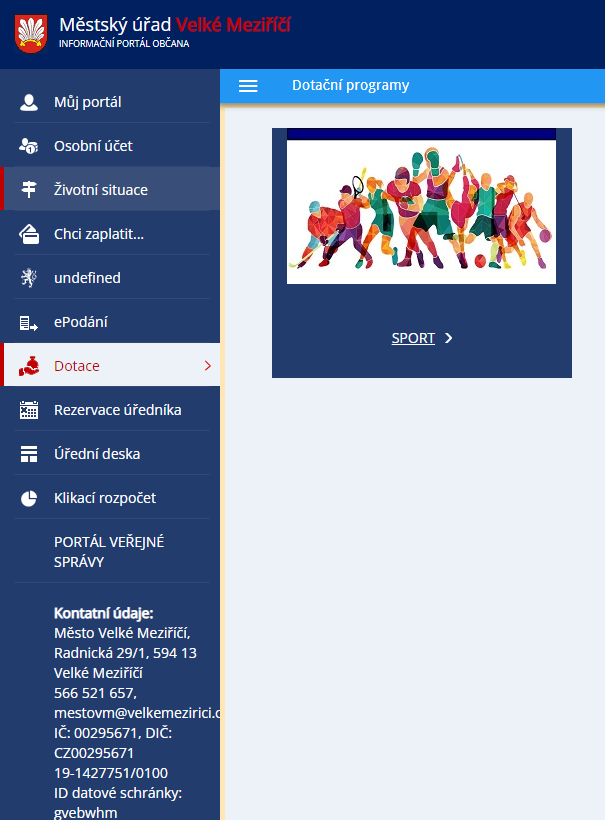 Kliknutím zvolí  dotační program vyhlášený pro daný rok  - v tomto případě „Grantový program podpory sportu 2024“.Kliknutím na  „lupu“ v sekci „Detail“ zvolí  oblast podpory.Kliknutí na „Podat žádost“. V „krycím“ formuláři jsou již předvyplněny údaje o fyzické osobě, která se registrovala v Portálu občana města Velké Meziříčí a je pověřena za právnickou osobu podat žádost (statutár nebo pověřená/zastupující osoba žádajícího subjektu).V políčku „Žadatel právnická osoba“ je nutné zvolit ANO. Po této volbě se zpřístupní informace  „Žadatel právnická osoba“, které je nutné vyplnit.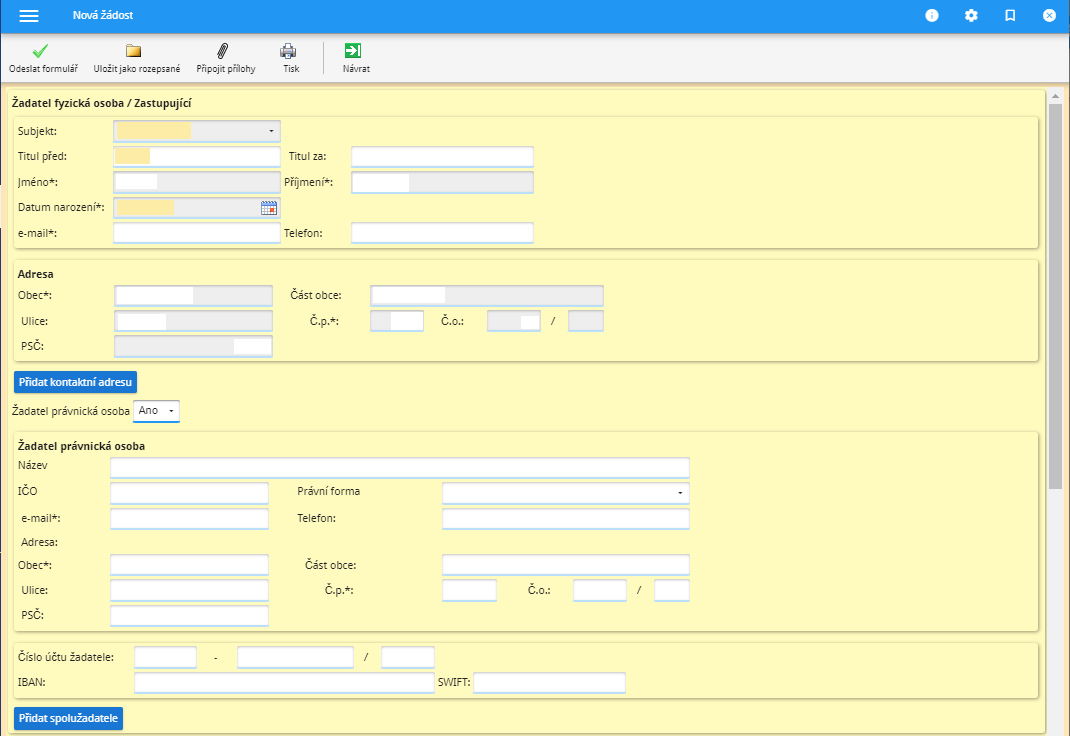 POZN. Volba „Přidat spolužadatele“ znamená přiřadit k hlavnímu žadateli další právnickou či fyzickou osobu – v Případě Grantového programu podpory sportu tato možno není. Žadatel zvolí typ žádosti (dotace), vyplní účel a odůvodnění žádosti a požadovanou částku.Dále je nutné připojit k formuláři požadované přílohy dle bodu 8. Výzvy (Žádost + další požadované přílohy dle podoblasti podpory).Pozn. Pokud žadatel chce v rozpracované žádosti prohlédnou přiložené dokumenty, je nutné rozpracovanou žádost uložit a poté otevřít a prohlédnout přílohu. V případě, že žadatel ještě nebude žádost odesílat, může ji uložit jako rozpracovanou – rozepsanou. Pokud je žádost ve finální podobě, žadatel ji odešle kliknutím na „Odeslat formulář“.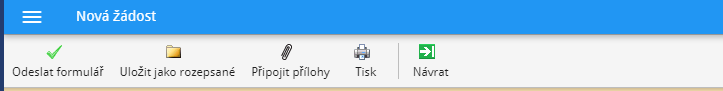  Pokud je vše vyplněno a žádost je v pořádku, zobrazí se informace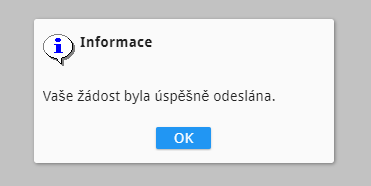 Přehled Žádostí (schválených, rozpracovaných či vrácených k dopracování a k vyúčtování je zobrazen v záložce „Můj portál“.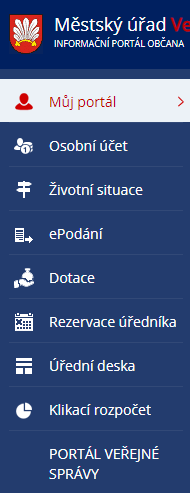 